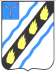 АДМИНИСТРАЦИЯ СОВЕТСКОГО МУНИЦИПАЛЬНОГО РАЙОНА САРАТОВСКОЙ ОБЛАСТИ ПО С Т А Н О В Л Е Н И Е	 от 19.12.2013  № 1740  р.п. Степное Об утверждении муниципальной  программы  Советского муниципального района  «Развитие  Единой дежурно-диспетчерской службы и готовности еѐ  подключения к системе –112» на 2013-2015 г.г.» Руководствуясь Указом Президента Российской Федерации от 28.12.2010   1632  «О  совершенствовании  системы  обеспечения  вызова  экстренных оперативных  служб  на  территории  Российской  Федерации»,  Федеральным законом от 06.10.2003 № 131-ФЗ «Об общих принципах организации местного самоуправления  в  Российской  Федерации»,  Распоряжением  Правительства Российской Федерации от 25 августа 2008 года № 1240-р «Концепция создания системы обеспечения вызова экстренных оперативных служб  через единый номер «112» на базе единых дежурно-диспетчерских служб муниципальных образований»,  руководствуясь  Уставом  Советского  муниципального  района, администрация Советского муниципального района постановляет:  Утвердить муниципальную программу «Развитие Единой  дежурно- диспетчерской  службы и готовности еѐ подключения к системе–112» на 2013- 2015 г.г.».   Настоящее постановление вступает в силу со дня его подписания.   Контроль  за выполнением настоящего постановления возложить на председателя  комитета  по  вопросам  строительства,  ЖКХ  и  обеспечения безопасности жизнедеятельности администрации Советского муниципального района Григорьеву И.Е. И.о.  главы  администрации Советского муниципального  района	                                                               	С.В. Пименов Николаев А.В. 5-00-41 1  Приложение   постановлению администрации Советского муниципального района  от _19.12.2013   № 1740 МУНИЦИПАЛЬНАЯ ПРОГРАММА СОВЕТСКОГО МУНИЦИПАЛЬНОГО РАЙОНА «Развитие Единой дежурно – диспетчерской службы и готовности  еѐ подключения к системе – 112 на 2013-2015 годы» р.п. Степное 2  ПАСПОРТ ПРОГРАММЫ Муниципальная  программа  Советского  муниципального Цели и задачи Программы 	     Повышение уровня готовности администрации, а также сил  и  средств  муниципального  звена  Саратовской территориальной подсистемы реагируемых сил   на угрозу или  возникновение  чрезвычайных  ситуаций  (далее  СТП РСЧС), эффективности взаимодействия привлекаемых сил   средств,  оперативное  и  достоверное  информирование населения  через  средства  массовой  информации  и координации действий дежурных и диспетчерских служб;    усиление  антитеррористической  защищенности объектов  социальной  сферы,  учреждений  образования, здравоохранения,  культуры  и  объектов  с  массовым пребыванием граждан;   осуществление комплекса мероприятий, нацеленных на  безопасное  функционирование  объектов  повышенной опасности и жизнеобеспечения. 3 Важнейшие целевые индикаторы и показатели Реализация  государственной  политики  в  области организации  комплекса  мер,  обеспечивающих  ускорение реагирования  и  улучшение  взаимодействия  экстренных оперативных  служб  при  вызовах  (сообщениях  о происшествиях) населения. Организация  удобного вызова экстренных оперативных служб  по  принципу  «одного  окна»,  позволяющая позвонившему лицу  при возникновении происшествия не задумываться о том, какая именно служба ему необходима  какой номер требуется использовать для доступа к ней;уменьшение  возможного  социально  –  экономического ущерба вследствие возникновения чрезвычайных ситуаций. 4 Сроки  и  этапы  реализации Программы Объемы  и источники финансирования Программы  Исполнители основных мероприятий Программы Ожидаемые конечные результаты реализации Программы Система организации контроля за исполнением Программы  этап – 2013 год; этап – 2014 год; этап – 2015 год.Средства бюджета Советского  муниципального района в размере 608,811  тыс. руб. в том числе:  2013 г. – 308,811 тыс. руб.  2014 г. – 200,0 тыс. руб.  2015 г. – 100,0 тыс. руб.Отдел ГО и ЧС администрации Советского муниципального района.  МКУ «Административно – хозяйственный отдел органов местного самоуправления администрации Советского муниципального района» Повышение  уровня  предупреждения  или  снижения последствий чрезвычайных ситуаций на объектах социальной сферы;   улучшение  организации  взаимодействия  всех заинтересованных  сторон  (органов  государственной  власти, общественных  организаций,  СМИ)  в  сфере  обеспечения безопасности  жизнедеятельности  населения  на  территории Советского муниципального района;  завершение создания  Единой дежурно – диспетчерской службы, повышение еѐ готовности к подключению к системе обеспечения  вызова  экстренных  оперативных  служб  по единому номеру «112» в Советском муниципальном районе в 2014 году.  Общий контроль за исполнением Программы осуществляется главой администрации Советского муниципального района. Непосредственное отслеживание исполнения разделов Программы возложено на отдел ГО и ЧС администрации муниципального района. Подведение итогов реализации Программы осуществляется не менее одного раза в год.  ходе исполнения Программы ежегодно могут уточняться механизм ее реализации, состав исполнителей, перечень мероприятий и объѐм финансирования.   5   Характеристика проблемы и обоснование необходимости еѐ решения программно-целевыми методами   условиях  сохранения  высокого  уровня  рисков  техногенного  и  природного характера,  негативных  последствий  чрезвычайных  ситуаций  для  устойчивого  социально- экономического развития Советского муниципального района одним из важных элементов обеспечения  безопасности  является  повышение  защиты  населения,  территорий  и потенциально опасных объектов. Забота о жизни и здоровье граждан, сохранности имущества, обеспечении личной и общественной безопасности, а также необходимость противодействия угрозам техногенного, природного  характера  и  актам  терроризма  диктуют  необходимость  повышения оперативности реагирования на них экстренных оперативных служб.  настоящее время в Советском районе функционируют такие службы экстренного реагирования, как служба пожарной охраны, служба полиции, служба скорой медицинской помощи, аварийная служба газовой сети, служба реагирования в чрезвычайных ситуациях и служба "Антитеррор", которые осуществляют прием от населения вызовов и сообщений (далее  -  вызовы)  о  происшествиях  и  чрезвычайных  ситуациях  и  при  необходимости организуют экстренное реагирование на них соответствующих сил и средств. Накоплен значительный опыт организации взаимодействия экстренных оперативных служб при реагировании на происшествия и чрезвычайные ситуации, и в основном решены вопросы  обеспечения  связи  дежурно-диспетчерских  служб  с  соответствующими экстренными оперативными службами. Однако  за  последнее  время  социально-экономические  условия  жизнедеятельности населения кардинально изменились. Рост плотности населения, увеличение количества мест массового  пребывания  людей  и  усиление  террористической  угрозы  поставили  перед органами  власти    и    экстренными  оперативными  службами  новые  требования  к оперативности и эффективности реагирования на поступающие от населения вызовы. Опыт  работы  экстренных  оперативных  служб  показывает,  что  для  эффективного оказания помощи при происшествиях или чрезвычайных ситуациях требуется привлечение более одной экстренной службы. Актуальность проблемы обуславливается значительным числом погибших и пострадавших, а также крупным размером прямого и косвенного ущерба от происшествий и чрезвычайных ситуаций. Следует заметить, что наиболее тяжкие последствия отмечаются при происшествиях и чрезвычайных ситуациях, требующих комплексного реагирования. Важнейшим показателем эффективности действий экстренных оперативных служб является время их оперативного реагирования. Его сокращение непосредственно влияет на последствия происшествия или чрезвычайной ситуации (сокращение числа умерших и пострадавших, а также уменьшение общего материального ущерба). Недостаточный уровень организации взаимодействия с момента поступления вызова до оказания помощи пострадавшим при привлечении нескольких экстренных оперативных служб  является  одной  из  основных  причин  высокой  смертности  при  происшествиях  и чрезвычайных ситуациях.   результате  реализации  муниципальной  целевой  программы  "Создание  системы обеспечения вызова экстренных оперативных служб по единому номеру "112" в Советском муниципальном районе на 2013 - 2015 годы" (далее - Программа) будут снижаться уровень смертности  и  число  пострадавших  при  происшествиях  и  чрезвычайных  ситуациях, обеспечиваться  рост  безопасности  и  благополучия  граждан  России,  что  соответствует Стратегии национальной безопасности Российской Федерации до 2020 года, утвержденной Указом  Президента  Российской  Федерации  от  12  мая  2009  г.  N  537  «О  концепции национальной  безопасности  Российской  Федерации  до  2020  года»,  и  «Концепции долгосрочного  социально-экономического  развития  Российской  Федерации  на  период  до 6  2020  года»,  утвержденной  распоряжением  Правительства  Российской  Федерации  от  17 ноября 2008 г. N 1662-р. Система-112 должна обеспечить информационное взаимодействие органов  повседневного  управления  единой  государственной  системы  предупреждения  и ликвидации  чрезвычайных  ситуаций,  в  том числе  единых  дежурно-диспетчерских  служб муниципальных  образований,  а  также  дежурно-диспетчерских  служб  экстренных оперативных  служб,  перечень  которых  определяется  Правительством  Российской Федерации, в том числе:  службы пожарной охраны; службы реагирования в чрезвычайных ситуациях; службы полиции; службы скорой медицинской помощи; аварийной службы газовой сети; службы "Антитеррор".При этом сохраняется возможность осуществить вызов одной экстренной оперативной службы по отдельному номеру. В настоящее время это номера "01", "02", "03" и другие. Применение программно-целевого метода позволит обеспечить при решении проблемы комплексность и системность на основе:  определения целей, задач, состава и структуры мероприятий;  повышения  эффективности  муниципального  управления  в  области  обеспечения безопасности населения;   повышения  результативности    муниципальных  инвестиций,  использования материальных и финансовых ресурсов. При применении программно-целевого метода будут осуществляться:   внедрение  современных  информационных  телекоммуникационных  технологий  в деятельность экстренных оперативных служб;   совершенствование  координации  действий  экстренных  оперативных  служб  при оперативном реагировании на вызовы населения;  внедрение современных методов обучения.Осуществление  этих  мероприятий  позволит  достичь  положительного  эффекта  в управлении с целью повышения безопасности населения.  Основные цели и задачи Программы, сроки и этапы реализации Цели Программы:  Повышение уровня готовности органов местного самоуправления, а также сил и средств муниципального звена СТП РСЧС к реагированию на угрозу или возникновение чрезвычайных ситуаций, эффективности взаимодействия привлекаемых сил и средств, оперативное  и  достоверное  информирование  населения  через  средства  массовой информации и координации действий дежурных и диспетчерских служб;    усиление  антитеррористической  защищенности  объектов  социальной  сферы, учреждений образования, здравоохранения, культуры и объектов с массовым пребыванием граждан;    осуществление  комплекса  мероприятий,  нацеленных  на  безопасное функционирование объектов повышенной опасности и жизнеобеспечения. Задачи Программы:	    Реализация  государственной  политики  в  области  организации  комплекса  мер, обеспечивающих  ускорения  реагирования  и  улучшение  взаимодействия  экстренных оперативных служб при вызовах (сообщениях о происшествиях) населения; 7    организация    удобного  вызова  экстренных  оперативных  служб  по  принципу «одного окна», позволяющая позвонившему лицу при возникновении происшествия не задумываться о том,  какая именно служба ему необходима и какой номер требуется использовать для доступа к ней;   уменьшение  возможного  социально  –  экономического  ущерба  вследствие происшествий и чрезвычайных ситуаций.   осуществление  комплекса  мероприятий,  нацеленных  на  безопасное функционирование объектов повышенной опасности и жизнеобеспечения;  повышение оперативности привлечения сил и средств в целях предупреждения и ликвидации  последствий  террористических  актов  за  счѐт  развития  единой  дежурной диспетчерской службы. Сроки реализации Программы: Реализовать Программу планируется в три этапа:  этап – 2013 год; этап – 2014 год; этап – 2015 год. Ресурсное обеспечение Программы Для реализации мероприятий муниципальной программы «Развитие Единой дежурно – диспетчерской службы и создание системы обеспечения вызова экстренных оперативных служб по единому номеру «112» в Советском муниципальном районе на 2013-2015 годы» необходимо в течение 2013-2015 годов использование финансовых затрат в объѐме 608,811 тыс. рублей, в том числе в 2013 году – 308,811 тыс. рублей, в 2014 году – 200,0 тыс. рублей, в 2015 году – 100,0 тыс. рублей из источников местного бюджета.. При  планировании  ресурсного  обеспечения  Программы  учитывались  реальная ситуация  в  финансово-бюджетной  сфере  на  муниципальном  уровне,  степень  риска возникновения чрезвычайных ситуаций и статистика происшествий, высокая экономическая   социально-демографическая  значимость  проблемы,  а  также  реальная  возможность  ее решения. Финансирование мероприятий Программы осуществляется за счет средств местного бюджета, а также внебюджетных источников финансирования. Мероприятия  Программы  формируются  и  финансируются  по  статьям  расходов "капитальные вложения и "прочие расходы". Объемы  финансирования  Программы  за  счет  средств  местного  бюджета  и  внебюджетных  источников  финансирования  носят  прогнозный  характер,  и  подлежат ежегодному  уточнению  в  установленном  порядке  при  формировании  проекта  местного бюджета на соответствующий год исходя из реальных возможностей и степени реализации мероприятий.   Организация управления реализацией Программы   контроль  за ходом ее выполненияКонтроль за исполнением программных мероприятий осуществляется главой администрации муниципального района. Ответственными  за  выполнение  мероприятий  Программы  в  установленные  сроки являются исполнители Программы. 8  Оперативное  управление  Программой  осуществляет  отдел  ГО  и  ЧС  администрации Советского муниципального  района.  ходе реализации Программы отдельные ее мероприятия в установленном порядке могут уточняться.   Система (перечень) программных мероприятий  реконструкция помещений для передислокации единой дежурно – диспетчерской службы;   приобретение  оборудования  для  организации  радиоканалов  КВ-связи  с потенциально  -  опасными  объектами,  и  объектами  с  массовым  и  круглосуточным пребыванием людей;   приобретение  оборудования  для  дооснащения  единой  дежурно  –  диспетчерской службы в соответствии с ГОСТ Р 22.7.01-99. Перечень  мероприятий  Программы  представлен  в  приложении  к  настоящей программе.  Прогноз ожидаемых результатов реализации Программы При  выполнении  намеченных  в  Программе  мероприятий  предполагается  создать эффективную  скоординированную  систему  реагирования  на  вызовы  населения  при происшествиях  и  чрезвычайных  ситуациях  и  обеспечить  оперативное,  в  том  числе комплексное, реагирование на них различных экстренных оперативных служб. Предусматриваемые затраты за счет всех источников позволят за время реализации Программы  сократить  потери  среди  населения,  и  гармонизировать  способ  вызова экстренных оперативных служб с законодательством Российской Федерацией.  Экономическая эффективность реализации мероприятий Программы включает в себя:   прямую  экономическую  эффективность  –  снижение  затрат  на  достижение  целей мероприятий Программы;  косвенную экономическую эффективность - сохранение здоровья и жизни людей, снижение экономического ущерба. Положительный экономический эффект от реализации Программы наступит уже с 2013 года. Верно: Начальник отдела  делопроизводства и контроля                                                  Н.В. Черникова 9  Приложение   муниципальной программе: «Развитие  Единой  дежурно  –  диспетчерской службы  готовности еѐ подключения к  системе - 112 на 2013-2015 годы»  Ресурсное обеспечение Программы, перечень программных мероприятий № Мероприятия по реализации Источник Срок Объем  Ежегодное финансирование Ответственные за п/п Программы финансирования исполне- ния финанси рования  всего (тыс. руб.) (тыс. руб.) 2013 г.  2014 г.  2015 г. исполнение 1 2 3 4 5 6 7 8 9 Организационные мероприятия Реконструкция  помещений  для - - средства местного 2013 год  308,811   308,811 Отдел ГО и ЧС  передислокации  единой  дежурно  – диспетчерской службы  бюджета  администрации Советского МР МКУ АХО Приобретение  оборудования  для 100,0 100,0 средства местного 2014-2015 г.г.  200,0 - Отдел  ГО и ЧС дооснащения  единой  дежурно  – диспетчерской службы бюджета  администрации Советского МР МКУ АХО ИТОГО по Программе: 608,811  308,811  200,0 100,0 Верно: Начальник отдела делопроизводства и контроля                                                                                       Н.В. Черникова 10 Наименование Программы района «Развитие Единой дежурно – диспетчерской службы  и готовности еѐ подключения к  системе  - 112  на 2013-2015 годы» (далее – Программа). Основания для разработки Программы Указ  Президента  Российской  Федерации  от  28  декабря 2010  года  №  1632  «О  совершенствовании  системы обеспечения  вызова  экстренных  оперативных  служб  на территории Российской Федерации». Постановление Госстандарта РФ от 9 ноября 1999 года № 400 – ст «Безопасность в чрезвычайных ситуациях. Единая дежурно  –  диспетчерская  служба.  Основные  положения». ГОСТ Р 22.7.01- 99. Федеральный  закон  от  21.12.1994  №  68-ФЗ  «О  защите  населения  и  территорий  от  чрезвычайных  ситуаций природного и техногенного характера». Распоряжение Правительства РФ от 25 августа 2008 года № 1240-р «Концепция создания системы обеспечения вызова экстренных оперативных служб через единый номер «112» на базе единых дежурно-диспетчерских служб муниципальных образований». Пункт 7 ст. 15 Федерального закона от 6 октября 2003 года №  131-ФЗ  «Об  общих  принципах  организации  местного самоуправления в Российской Федерации». Муниципальный заказчик Администрация Советского муниципального района  Основные разработчики Программы Отдел  ГО  и  ЧС  администрации  Советского муниципального района  2.  Приобретение  оборудования  для организации  радиоканалов  КВ-связи  с потенциально – опасными объектами, и объектами  с  массовым  и круглосуточным пребыванием людей средства местного бюджета  2014 год 100,0 - 100,0 - Отдел ГО и ЧС  администрации Советского МР МКУ АХО 